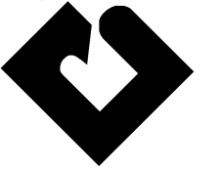 بسمه تعاليدانشگاه علوم پزشكي و خدمات بهداشتي درماني كاشاندانشکده پزشکی  طرح درس : آزمایشگاه بیوشیمی عملی دندانپزشکیرشته و مقطع تحصيلي: دانشجويان ترم1 رشته دندانپزشکی، دکتراتعداد و نوع واحد: 1 واحد عملینیمسال اول سال تحصيلي: 95-1394مكان تدريس:آزمایشگاه بیوشیمیزمان تدریس: یکشنبه12-10شيوه تدريس: سخنراني، بحث و گفتگوطریق ارزشیابی :پاسخ به سوالات مطرح شده نمرات امتحانات کوتاه ( کوییز)3- نمرات کار عملی در هر جلسه آزمایشگاه      4-آزمون پایانیمنابع درس :1- Clinical Chemistry, Bishop , Last  ed 2- Textbook of clinical chemistry, Tietz, last  ed.جلسهمدرسهدف کلیاهداف رفتاریرسانه آموزشیفعالیت های یادگیریاول خانم خلجیآشنایی با آزمایشگاه بیوشیمی، شناخت دستگاه ها ووسایل اندازه گیری حجمی و قطره سنجیبا آزمایشگاه بیوشمی و فعالیتهایی که در آن انجام می شود آشنا شود. وسایل اندازه گیری حجمی رادر آزمایشگاه شناخته وبا آنها کار نماید. با sampler وکار آن آشنا شده وبا آن کار نماید. روش صحیح  استفاده از پوار را مشاهده کرده و سپس از آن استفاده نماید. از پیپت های مختلف در حجمهای متفاوت استفاده نموده ونحو کار کردن با آنها را فرا گیرد. قطره سنجی را انجام دهداستفاده از: پاورپوئینت و تخته سیاهپرسش و پاسخدوم خانم خلجیاسپكتروفتومتراساس عمل روش رنگ سنجي وكاربرد آنرا درآزمایشگاه بیوشیمی بداند. اجزاء اسپكتروفتومتر را شناخته وكار كرد هر قسمت را توضيح دهد. نحوه محاسبه غلظت با استفاده از روش كالريمتري را بداند. منحني استاندارد را شناخته ونحوه رسم آنرا فرا گيرد. كاربا دستگاه اسپكتروفتومتررافراگيرد استفاده از: پاورپوئینت و تخته سیاهپرسش و پاسخسوم و چهارمخانم خلجیآنالیز کامل ادرارباآزمایشات کمی وکیفی ادرار  بتواند ارزش بالینی آنر ا توضیح دهد. باآزمایشات میکروسکوپی بتواند برخی بیماریها را شناسائی کند. ارزش بالینی آزمایشات ماکروسکپی را بتواند درک کند. دانشجو در پایان بتواند هر گونه تغییردر مقدار طبیعی را مورد بررسی قرار دهد .استفاده از: پاورپوئینت و تخته سیاهپرسش و پاسخپنجمخانم خلجیکروماتوگرافی کاغذی (قندها)کاربرد کروماتوگرافی را بتواند توضیح دهد. روش انجام کار کروماتوگرافی را بداند. بتواند الگوی نرمال کروماتوگرافی با مجهولها مقایسه نماید. با روش ذکر شده بتواند مجهولها را شناسائی کنداستفاده از: پاورپوئینت و تخته سیاهپرسش و پاسخششم خانم خلجیاندازه گیری پروتئین توتال سرم ارزش بالینی اندازه گیری پروتئین سرم را تعریف نماید. انواع پروتئین های سرم را بشناسد. عوامل افزایش و کاهش دهنده پروتئین های سرم را توضیح دهد. مقادیر طبیعی پروتئین های سرم را بداند. تست اندازه گیری پروتئین های سرم را انجام دهد و آنرا تفسیر نماید.استفاده از: پاورپوئینت و تخته سیاهپرسش و پاسخهفتم خانم خلجیاندازه گیری قند سرمگلیسمی را تعریف کند .انواع گلیسمی را بشناسد. بیماری دیابت وانواع آنرا تعریف نماید. عوامل افزایش وکاهش دهنده ی قند خون را توضیح دهد. ارزش بالینی تست HBA1C را بداند. نحوه انجام تست GTTرا بداند. نکات مهم درحین انجام تست را توضیح دهد. اندازه گیری قند سرم را به روش گلوکز اکسیداز انجام دهد. میزان قند خون نرمال را توضیح دهد.استفاده از: پاورپوئینت و تخته سیاهپرسش و پاسخهشتم خانم خلجیآشنایی نظری و عملی با اصول آنالیز لیپید و لیپوپروتئیناصول آنالیز تری گلیسرید و کلسترول را بداند. شرایط بیمار برای انجام هر تست را شرح دهد. شرایط نگهداری نمونه را بداند. عوامل موثر بر پروفایلهای لیپیدی را بشناسد و چگونگی اثر هرکدام را تشریح نماید. در نمونه مجهول داده شده، تری گلیسرید وکلسترول را اندازه گیری نمایداستفاده از: پاورپوئینت و تخته سیاهپرسش و پاسخنهم و دهمآشنایی نظری و عملی با اصول آنالیز  ترکیبات نیتروژن دار غیر پروتئینی.متد های متفاوت آنالیتیک برای اندازه گیری اوره، کراتینین و اسید اوریک را بشناسد. منابع خطا، عوامل مخدوش کننده و فاکتورهای موثر بر هر متد را بشناسد. شرایط بیمار برای انجام هر تست را شرح دهد. شرایط نگهداری نمونه را بداند. در نمونه سرم، مقادیر اوره،  کراتینین و اسید اوریک را اندازه گیری نمایدیازدهم خانم خلجیآنالیز میکروسکوپی ادرار آزمایشات میکروسکوپی ادرار را بشناسد. خصوصیات نمونه و شرایط نگهداری آن برای انجام آنالیز میکروسکوپی را بداند. انواع سلول ها ، سیلندرها ، میکروارگانیسم ها و کریستال ها را بشناسد و بتواند در نمونه ادرار زیر میکروسکوپ تشخیص دهد.استفاده از: پاورپوئینت و تخته سیاهپرسش و پاسخدوازدهمخانم خلجیالکتروفورز پروتئین‌های سرمکاربرد بالینی الکتروفورز را توضیح دهد. الگوی نرمال الکتروفورز را بداند. روش تهیه و ساخت محلولها و معرفها را بداند. الکتروفورز را انجام دهد. عوامل موثر بر تغییر الگوی نرمال را تشخیص دهد .استفاده از: پاورپوئینت و تخته سیاهپرسش و پاسخ